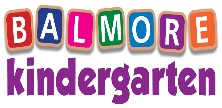 NEWSLETTER: June 2021 laura@balmorekindergarten.co.uk karen@balmorekindergarten.co.uk 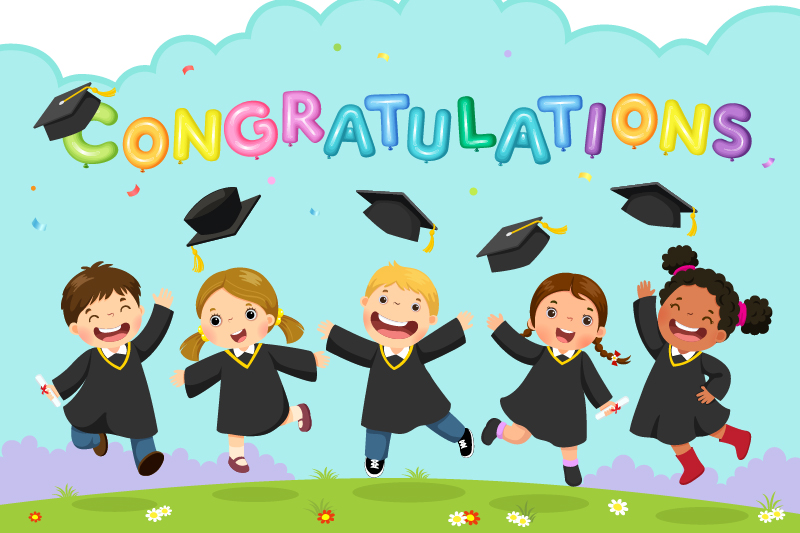 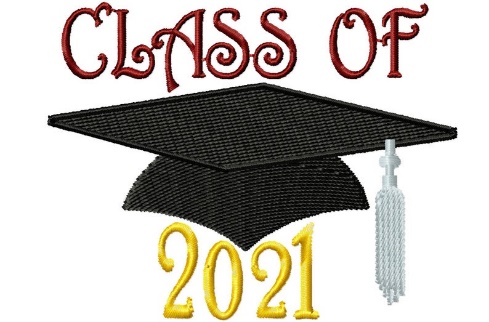 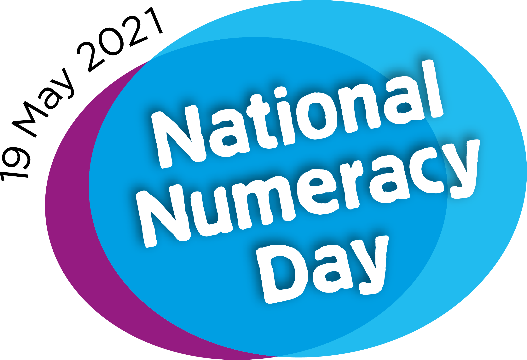 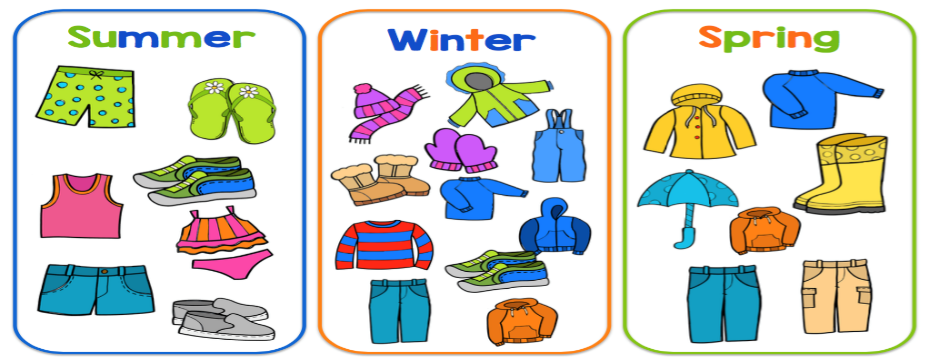 Dates for your diary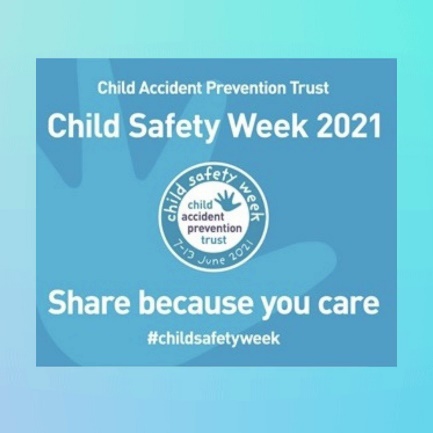 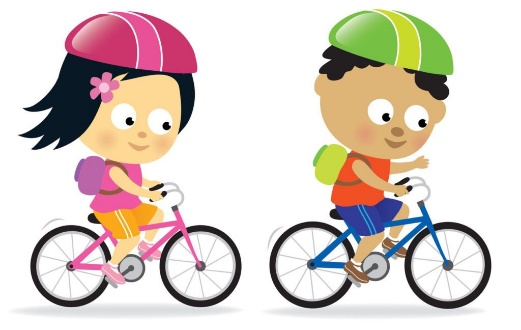 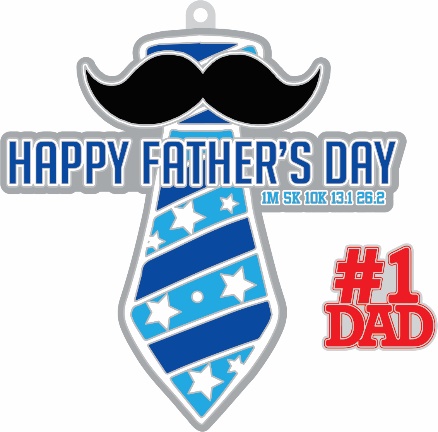 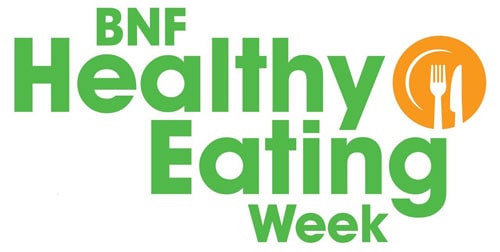 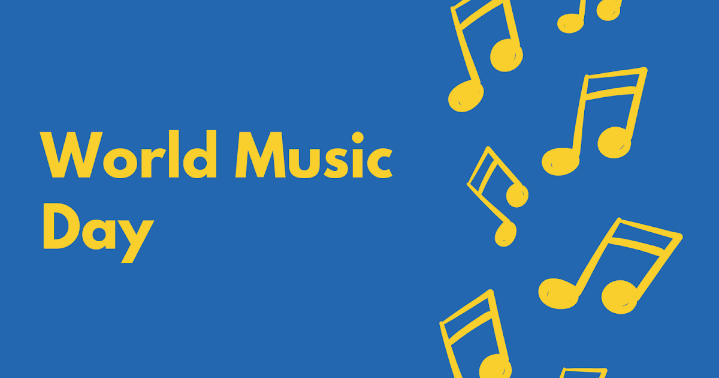 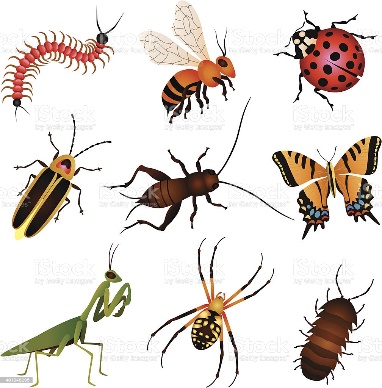 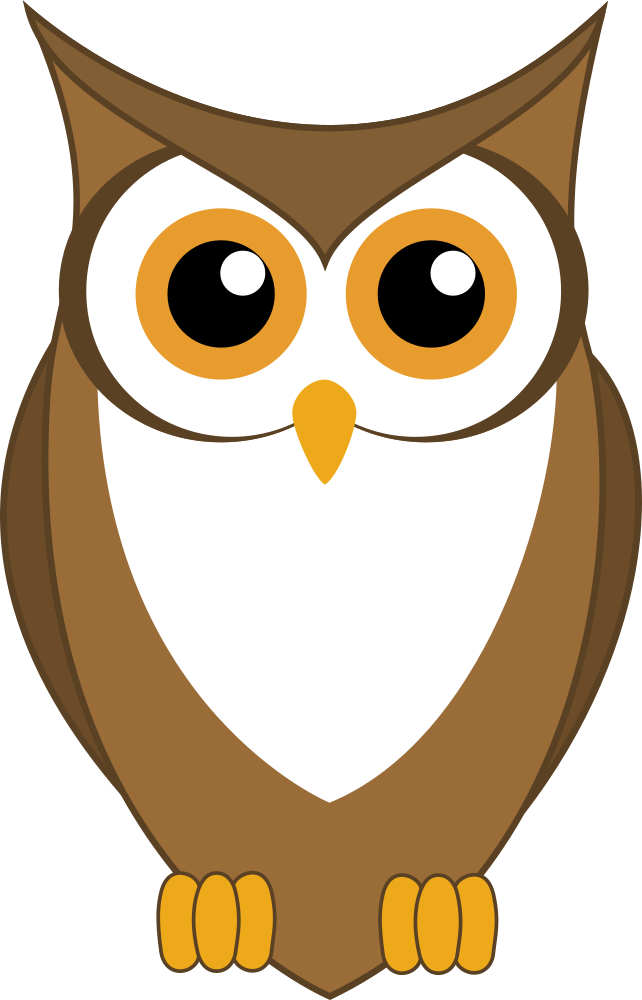 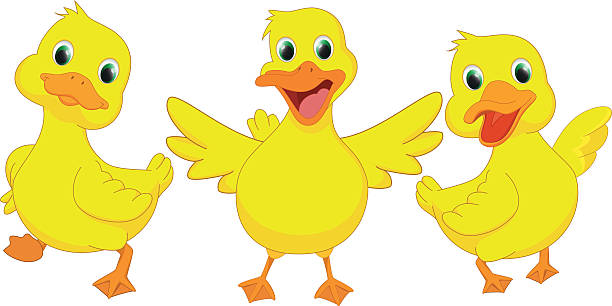 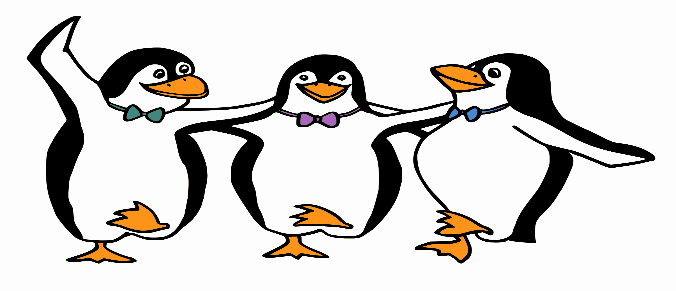 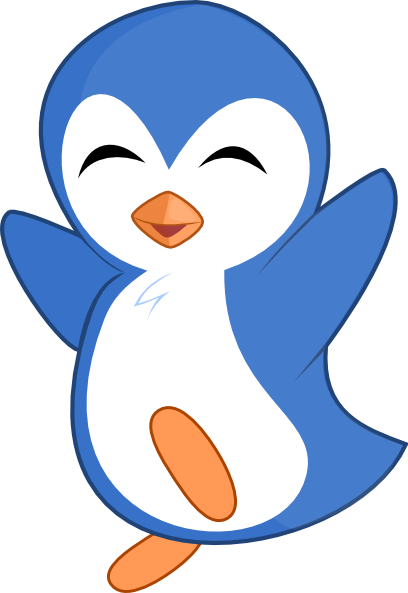 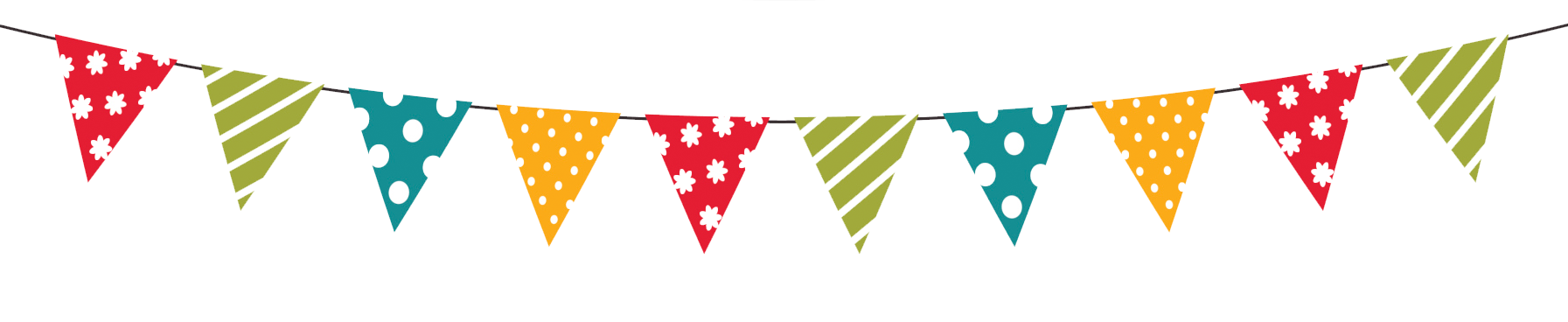 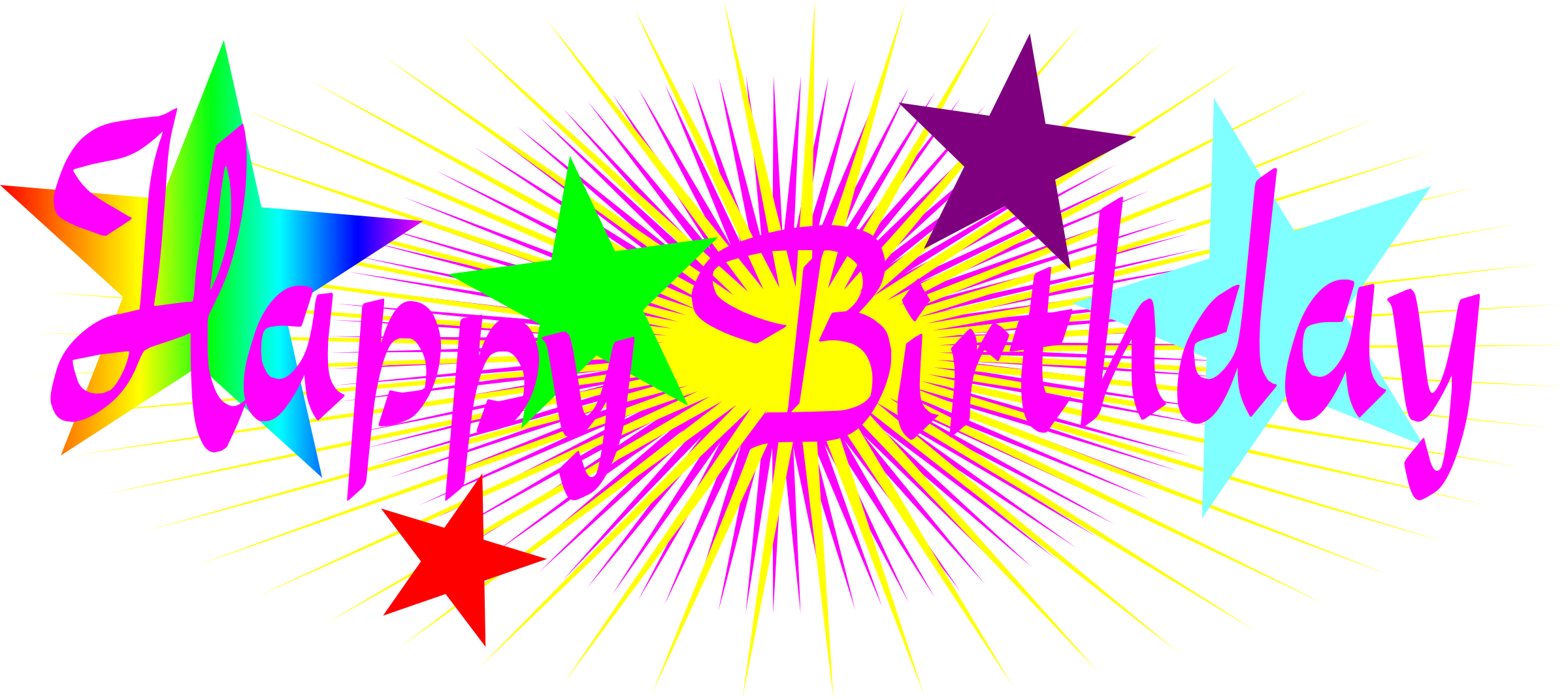 